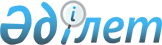 О внесении изменений в постановление Правления Национального Банка Республики Казахстан от 20 октября 2015 года № 194 "Об утверждении типового договора пенсионного аннуитета, установлении Методики расчета страховой премии и страховой выплаты из страховой организации по договору пенсионного аннуитета, допустимого уровня расходов страховой организации на ведение дела по заключаемым договорам пенсионного аннуитета, а также ставки индексации страховой выплаты"
					
			Утративший силу
			
			
		
					Постановление Правления Национального Банка Республики Казахстан от 27 марта 2017 года № 44. Зарегистрировано в Министерстве юстиции Республики Казахстан 12 мая 2017 года № 15116. Утратило силу постановлением Правления Агентства Республики Казахстан по регулированию и развитию финансового рынка от 7 июня 2023 года № 45.
      Сноска. Утратило силу постановлением Правления Агентства РК по регулированию и развитию финансового рынка от 07.06.2023 № 45 (вводится в действие с 01.07.2023).
      Примечание РЦПИ!Настоящее постановление вводится в действие с 1 июля 2017 года.
      В целях совершенствования нормативных правовых актов Республики Казахстан Правление Национального Банка Республики Казахстан ПОСТАНОВЛЯЕТ:
      1. Внести в постановление Правления Национального Банка Республики Казахстан от 20 октября 2015 года № 194 "Об утверждении типового договора пенсионного аннуитета, установлении Методики расчета страховой премии и страховой выплаты из страховой организации по договору пенсионного аннуитета, допустимого уровня расходов страховой организации на ведение дела по заключаемым договорам пенсионного аннуитета, а также ставки индексации страховой выплаты" (зарегистрированное в Реестре государственной регистрации нормативных правовых актов под № 12318, опубликованное 10 декабря 2015 года в информационно-правовой системе "Әділет") следующие изменения:
      в заголовок внесено изменение на государственном языке, текст на русском языке не меняется;
      в подпункт 1) пункта 3 внесено изменение на государственном языке, текст на русском языке не меняется;
      в Типовом договоре пенсионного аннуитета, утвержденном указанным постановлением:
      в подпункт 1) пункта 23 внесено изменение на государственном языке, текст на русском языке не меняется;
      приложение 1 "График страховых выплат" изложить в редакции согласно приложению 1 к настоящему постановлению;
      в Методике расчета страховой премии и страховой выплаты из страховой организации по договору пенсионного аннуитета, утвержденной указанным постановлением:
      пункт 7 изложить в следующей редакции:
      "7. Страховые организации при расчете фактора текущей стоимости будущих страховых выплат по договору пенсионного аннуитета используют показатели смертности для расчета страховых выплат по договору пенсионного аннуитета, указанные в приложении 2 к Методике.";
      в приложение 1 "Расчет фактора текущей стоимости, достаточности пенсионных накоплений и страховой премии, размера периодичной страховой выплаты по договору пенсионного аннуитета" внесено изменение на государственном языке, текст на русском языке не меняется;
      приложении 2 "Показатели смертности для расчета страховых выплат по договору пенсионного аннуитета" изложить в редакции согласно приложению 2 к настоящему постановлению.
      2. Департаменту страхового надзора (Курманов Ж.Б.) в установленном законодательством Республики Казахстан порядке обеспечить:
      1) совместно с Юридическим департаментом (Сарсенова Н.В.) государственную регистрацию настоящего постановления в Министерстве юстиции Республики Казахстан;
      2) в течение десяти календарных дней со дня государственной регистрации настоящего постановления направление его копии в бумажном и электронном виде на казахском и русском языках в Республиканское государственное предприятие на праве хозяйственного ведения "Республиканский центр правовой информации" для официального опубликования и включения в Эталонный контрольный банк нормативных правовых актов Республики Казахстан;
      3) размещение настоящего постановления на официальном интернет-ресурсе Национального Банка Республики Казахстан после его официального опубликования.
      4. Управлению по защите прав потребителей финансовых услуг и внешних коммуникаций (Терентьев А.Л.) обеспечить в течение десяти календарных дней после государственной регистрации настоящего постановления направление его копии на официальное опубликование в периодические печатные издания. 
      5. Контроль за исполнением настоящего постановления возложить на заместителя Председателя Национального Банка Республики Казахстан Смолякова О.А.
      6. Настоящее постановление вводится в действие с 1 июля 2017 года и подлежит официальному опубликованию.
      График страховых выплат
      Периодичные страховые выплаты по договорам пенсионного аннуитета, заключенным до 1 января 2018 года, осуществляются на ежемесячной, или ежеквартальной, или полугодовой, или годовой основе.
      Сумма периодичных выплат в течение года, осуществляемых на ежеквартальной, или полугодовой, или годовой основе, составляет не менее значения суммы периодичных страховых выплат, осуществляемых на ежемесячной основе в течение года.
      По договорам пенсионного аннуитета, заключенным с 1 января 2018 года, страховые выплаты осуществляются ежемесячно.
      Актуарий ____________________________________ _________________
                   фамилия, имя, отчество (при его наличии)       подпись Показатели смертности для расчета страховых выплат по
договору пенсионного аннуитета
					© 2012. РГП на ПХВ «Институт законодательства и правовой информации Республики Казахстан» Министерства юстиции Республики Казахстан
				
      Председатель

      Национального Банка 

 Д. Акишев
Приложение 1
к постановлению Правления
Национального Банка
Республики Казахстан
от 27 марта 2017 года № 44Приложение 1
к Типовому договору
пенсионного аннуитета
Дата выплаты
Размер периодичной страховой выплаты (тенге)
Размер выкупной суммы (тенге)Приложение 2
к постановлению Правления
Национального Банка
Республики Казахстан
от 27 марта 2017 года № 44Приложение 2
к Методике расчета страховой
премии и страховой выплаты
из страховой организации по
договору пенсионного
аннуитета
Возраст
Мужчины
Женщины
45
0,00506324
0,00105021
46
0,00541322
0,00115314
47
0,00578732
0,00126615
48
0,00618720
0,00139024
49
0,00661461
0,00152647
50
0,00707133
0,00167605
51
0,00755957
0,00184026
52
0,00808139
0,00202055
53
0,00856150
0,00221848
54
0,00911608
0,00243578
55
0,00974127
0,00267434
56
0,01043421
0,00293622
57
0,01119231
0,00322371
58
0,01212124
0,00353929
59
0,01305795
0,00388571
60
0,01400278
0,00426596
61
0,01501191
0,00468334
62
0,01596719
0,00514145
63
0,01692128
0,00564423
64
0,01787294
0,00619604
65
0,01882189
0,00680160
66
0,01976891
0,00746613
67
0,02067111
0,00819532
68
0,02161884
0,00899540
69
0,02256598
0,00987319
70
0,02351273
0,01083618
71
0,02551640
0,01189253
72
0,02781936
0,01305117
73
0,03048121
0,01432187
74
0,03357435
0,01571531
75
0,03718733
0,01724312
76
0,03942173
0,01891804
77
0,04240343
0,02075393
78
0,04527532
0,02276590
79
0,04833681
0,02497042
80
0,05159970
0,02738210
81
0,05507533
0,03002636
82
0,05877769
0,03292159
83
0,06272054
0,03609071
84
0,06691831
0,03955854
85
0,07138613
0,04335197
86
0,07613984
0,04750000
87
0,08119598
0,05203393
88
0,08657181
0,05698741
89
0,09325468
0,06239659
90
0,10149249
0,06830019
91
0,11160518
0,07473955
92
0,12400550
0,08175869
93
0,13922717
0,09042079
94
0,15632075
0,10110721
95
0,17551690
0,11431587
96
0,19707469
0,13069990
97
0,22128032
0,15112112
98
0,24847002
0,17473764
99
0,27900683
0,20205015
100
0,31330354
0,23363790
101
0,35182396
0,27016395
102
0,39508920
0,31241675
103
0,44368478
0,36128724
104
0,49826864
0,41781337
105
0,55958003
0,48319612
106
0,62844965
0,55882516
107
0,70582143
0,64631980
108
0,79272471
0,74751993
109
0,87892804
0,85071915
110
1
1